MINUTES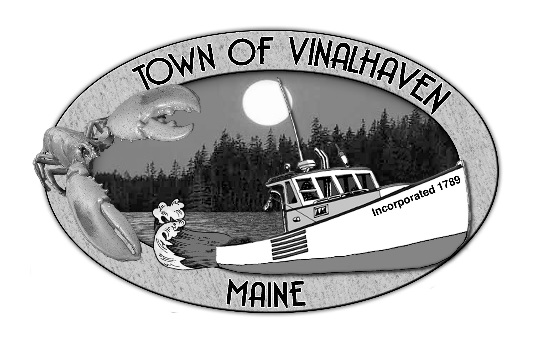 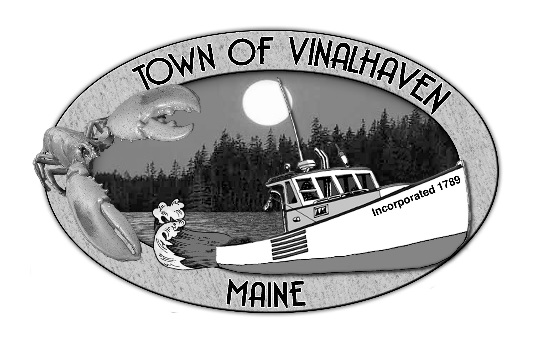 Wednesday, February 27th, 20196:00 PMTOWN OFFICERoll Call – Selectmen Eric Gasperini, Pamela C. Alley, Phillip Crossman, Donald W. Poole and Jacob Thompson; Town Manager Andrew J. Dorr; and Deputy Town Clerk Elizabeth Bunker.Also present were: Scott Candage, Marc Candage, Eric Davis, Kerry McKee, and Faye Grant.Approve Agenda – Motion by Eric Gasperini to approve the agenda as written.  Second by Pam Alley.  Vote 5/0/0.  Motion carried.

Speakers from the Floor – NoneNew Business Budget Workshop (some departments taken out of order from agenda)Library - Scott Candage was present to review the goals for the Library.  Scott discussed focusing summer programs around a theme.  He will be pursuing Level 3 Certification.  Scott also wants to work on increasing children/young adult patronage.
As discussed at a previous Selectmen’s meeting, Andy will be working to get a meter installed for the sewer. 

Motion by Eric Gasperini to approve the Library budget at $102,750.00.  Second by Phil Crossman.  Vote 5/0/0.  Motion carried.
Fire Dept. – Marc Candage was present to review the goals for the Fire Department.  Continue to replace/upgrade pagers and replace/convert air packs.  Long term - 2½” hoses will need to be replaced, a couplings upgraded.
Andy is suggesting paying for unused vacation time (similar to Andy’s contract).  The board agreed.

Motion by Phil to approve the Fire Department budget at $141,225.00.  Second by Eric Gasperini.  Vote 5/0/0.  Motion carried.Public Safety Building – Motion by Phil Crossman to approve the Public Safety Building budget at $21,375.00.  Second by Donald Poole.  Vote 5/0/0.  Motion carried.
Ambulance – New Ambulance Director Kerry McKee was present to answer any questions.  Kerry is working to permit the ambulance up to paramedic, and has also met with Jenn Desmond to talk about working more collaboratively with ICMS.  There is hope that the Medical Center may cost share some of the increase in the budget (part time → full time).
There was discussion on the additional fees from North East when they have to respond to transport a patient from VH (they charge the patient and also bill the town).  

Motion by Phil Crossman to approve the Ambulance budget at $257,320.00.  Second by Jake Thompson.  Vote 5/0/0.  Motion carried.
(Phil had to leave at 7:00)Cemetery – Eric Davis was present to answer any questions.  There was discussion on the mowing contract and updating it to include town properties and cutting/trimming brush in the cemeteries (be clear on expectations beyond mowing/weedwacking.)
There was discussion on (previously proposed) incorporating mowing into Public Works - hiring a full time employee that could also be utilized at the Transfer Station or with Public Works when not engaged in mowing.  It was asked that David Brown (current contractor) provide hours for mowing each cemetery (vs. dates each cemetery was mowed).  

Motion by Eric Gasperini to approve the Cemetery budget at $46,500.00.  Second by Pam Alley.  Vote 4/0/0.  Motion carried.CEO/LPI - Faye Grant was present to answer any questions.  There was discussion on the proposed permit schedule, and eventually making that cover half (or more) of the CEO/LPI budget.  

Motion by Eric Gasperini to approve the CEO/LPI budget at $25,250.00.  Second by Donald Poole.  Vote 4/0/0.  Motion carried.Planning – Gabe McPhail couldn’t be present at this meeting, but Andy let the Board know that this was to continue Gabe’s position and to continue with work on the Master Plan.  

Motion by Eric Gasperini to approve the Planning budget at $28,000.00.  Second by Jake Thompson.  Vote 4/0/0.  Motion carried.
Report of Town Manager – NoneReport of Members – NoneAdjourn – Motion by Eric Gasperini to adjourn at 7:19 PM.  Second by Jake Thompson.  Vote 4/0/0.  Motion carried.  Next Board of Selectmen’s Regular Meetings – Tuesday, March 12, 2019 at 6:00 PM and Tuesday, March 26, 2019 at 6:00 PM.  Budget left to cover:  Public Works, Transfer Station, Capital Improvements, Debt Services, and Revenue.Respectfully Submitted,_______________________________
Elizabeth Bunker, Deputy Town Clerk